2020 Fall Virtual Symposium Evaluation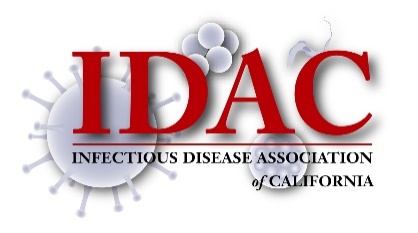 Session 1, COVID-19 TherapeuticsCME Category 1 Credit Program EvaluationImportant:To receive a CME certificate, this evaluation form must be completed and turned into the Registration Desk before leaving the Symposium. CME hours will be determined by the number of sessions evaluated.Complete the evaluation for each session at the conclusion of each session.For each session, it is particularly important that you complete the question:How will you change your practice?For the multiple-choice questions, rate the following presentations by circling the appropriate responses.Certificates will be emailed following the symposium, with appropriate evaluated hours.Please write the address that you want the certificates to be emailed to below:Name: _______________________________________________   Degree: _________________Email: _________________________________________________________________________Signature: ______________________________________________________Did you attend the 2020 Winter Symposium in Oakland, CA?     Yes _____   No ______If so, did any of the following sessions change your clinical practice in any way? How? ___ Controversies with Current Dental Prophylaxis Guidelines ________________________ ___ Candida auris update___________________________________________________ ___ COVID-19____________________________________________   ___ Clinical Applications of Rapid Diagnostics _____________________________________ ___ New Drugs for Bad Bugs 2020_______________________________________Please return completed Evaluation Form to idac@idac.orgOr mail to:IDAC9114 Adams Ave., #120Huntington Beach, CA  926462020 Fall Virtual Symposium Evaluation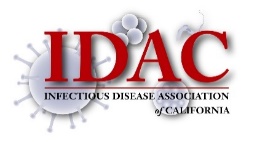 Session 1, COVID-19 TherapeuticsComments & Suggestions for Future Programs:________________________________________________________________________________________________________________________________________________________________________________________________________________________________________________________________________________________________________________________________________________________________________________________________________________________________________________________________________________________________________________________________________________________________________________________________________________________________________________________________________________________________________________________________________________________________________________________________________________________________________________________________________________________________________________PHYSICIAN’S MOC ONLYPhysicians: Must be completed for ABIM Maintenance of Certification (MOC) pointsLearners give permission to share completed information with ACCMEName: ____________________________________________________________ABIM ID Number: ________________________    Date of Birth: _________________Questions must be addressed for each session for credit.Ravina Kullar, PharmD, MPH, FIDSA – COVID-19 Therapeutics, ImmunomodulatorsUpon reflection, what did you learn during this session:(Passing Standard: Response must include a short paragraph describing specifics of what you have learned in the session that you attended.)________________________________________________________________________________________________________________________________________________________________________________________________________________________________________________________________________________________________________________________________________________________________________________________________________________________________________________________As a result of your participation in this MOC symposium, what actions do you intend to take:________________________________________________________________________________________________________________________________________________________________________________________________________________________________________________________________________________________________________________________________________________________________David Ha, PharmD, BCIDP - COVID-19 AntiviralsUpon reflection, what did you learn during this session:(Passing Standard: Response must include a short paragraph describing specifics of what you have learned in the session that you attended.)________________________________________________________________________________________________________________________________________________________________________________________________________________________________________________________________________________________________________________________________________________________________________________________________________________________________________________________As a result of your participation in this MOC symposium, what actions do you intend to take:________________________________________________________________________________________________________________________________________________________________________________________________________________________________________________________________________________________________________________________________________________________________Additional Comments (optional)_______________________________________________________________________________________________________________________________________________________________________________________________________________________________________________________________________________________________________________________________________________________________________________________________________________________________________________________________________________________________________________________________________________________________________________________________________________________________________________________________________________________________________________________________________________________________________________________________________________________________________________________________________________________________________________________________________________________________________________________________________________________________________________________________________________________________Please return completed Evaluation Form to idac@idac.orgOr mail to:IDAC9114 Adams Ave., #120Huntington Beach, CA  92646Ravina Kullar, PharmD, MPH, FIDSA – COVID-19 Therapeutics, ImmunomodulatorsRavina Kullar, PharmD, MPH, FIDSA – COVID-19 Therapeutics, ImmunomodulatorsRavina Kullar, PharmD, MPH, FIDSA – COVID-19 Therapeutics, ImmunomodulatorsRavina Kullar, PharmD, MPH, FIDSA – COVID-19 Therapeutics, ImmunomodulatorsRavina Kullar, PharmD, MPH, FIDSA – COVID-19 Therapeutics, ImmunomodulatorsRavina Kullar, PharmD, MPH, FIDSA – COVID-19 Therapeutics, Immunomodulators     Meets Stated Objective:YesNo     UnbiasedYesNo     Effective PresentationStrongly AgreeAgreeMaybeDisagreeStrongly Disagree     Increase My CompetenceStrongly AgreeAgreeMaybeDisagreeStrongly Disagree     Will Improve My PerformanceStrongly AgreeAgreeMaybeDisagreeStrongly Disagree     Will Improve Patient OutcomeStrongly AgreeAgreeMaybeDisagreeStrongly Disagree     Will this Presentation Make a Change in Your Practice? ___ Yes ___ No     If so, how?     Will this Presentation Make a Change in Your Practice? ___ Yes ___ No     If so, how?     Will this Presentation Make a Change in Your Practice? ___ Yes ___ No     If so, how?     Will this Presentation Make a Change in Your Practice? ___ Yes ___ No     If so, how?     Will this Presentation Make a Change in Your Practice? ___ Yes ___ No     If so, how?     Will this Presentation Make a Change in Your Practice? ___ Yes ___ No     If so, how?Comments: ____________________________________________________________________________Comments: ____________________________________________________________________________Comments: ____________________________________________________________________________Comments: ____________________________________________________________________________Comments: ____________________________________________________________________________Comments: ____________________________________________________________________________David Ha, PharmD, BCIDP, COVID-19 AntiviralsDavid Ha, PharmD, BCIDP, COVID-19 AntiviralsDavid Ha, PharmD, BCIDP, COVID-19 AntiviralsDavid Ha, PharmD, BCIDP, COVID-19 AntiviralsDavid Ha, PharmD, BCIDP, COVID-19 AntiviralsDavid Ha, PharmD, BCIDP, COVID-19 Antivirals     Meets Stated Objective:YesNo     UnbiasedYesNo     Effective PresentationStrongly AgreeAgreeMaybeDisagreeStrongly Disagree     Increase My CompetenceStrongly AgreeAgreeMaybeDisagreeStrongly Disagree     Will Improve My PerformanceStrongly AgreeAgreeMaybeDisagreeStrongly Disagree     Will Improve Patient OutcomeStrongly AgreeAgreeMaybeDisagreeStrongly Disagree     Will this Presentation Make a Change in Your Practice? ___ Yes ___ No     If so, how?     Will this Presentation Make a Change in Your Practice? ___ Yes ___ No     If so, how?     Will this Presentation Make a Change in Your Practice? ___ Yes ___ No     If so, how?     Will this Presentation Make a Change in Your Practice? ___ Yes ___ No     If so, how?     Will this Presentation Make a Change in Your Practice? ___ Yes ___ No     If so, how?     Will this Presentation Make a Change in Your Practice? ___ Yes ___ No     If so, how?Comments: ____________________________________________________________________________Comments: ____________________________________________________________________________Comments: ____________________________________________________________________________Comments: ____________________________________________________________________________Comments: ____________________________________________________________________________Comments: ____________________________________________________________________________Evaluation of Overall SessionEvaluation of Overall SessionEvaluation of Overall SessionEvaluation of Overall SessionEvaluation of Overall SessionEvaluation of Overall Session     Overall Rating of SymposiumExcellentGoodFairPoor     Meets Educational ObjectivesYesNo